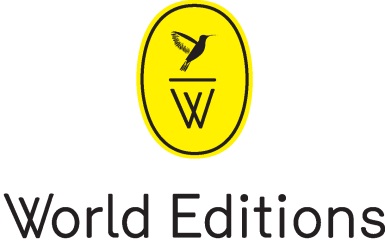 VENTOUXBert WagendorpTranslated from the Dutch by Paul VincentWORLD EDITIONS · Published May 28th · £10.99 · ebook available “Hilarious, stirring, feel-good.” NRC Handelsblad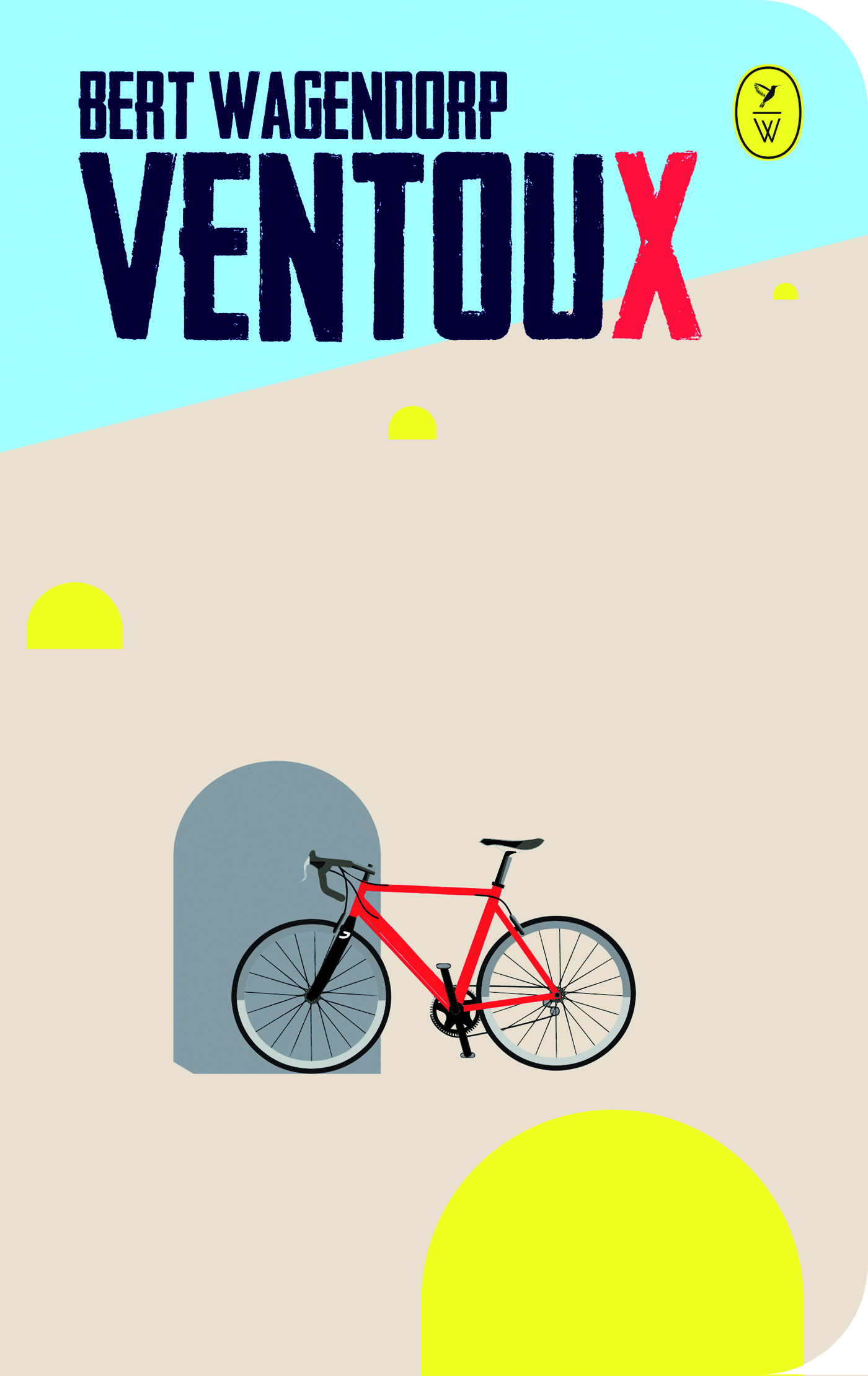 “Wagendorp presents his readers with scenes of hilarity and raw conflict … 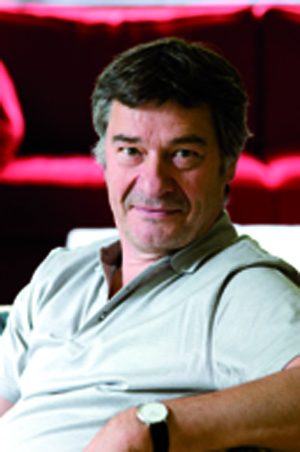 A novel the reader can easily identify with.” de MorgenFor more information please contact Becke Parker, PR Collective07810 480924 / becke@prcollective.co.uk 